Purchasing procedure at University of Cambridge, Faculty of Divinity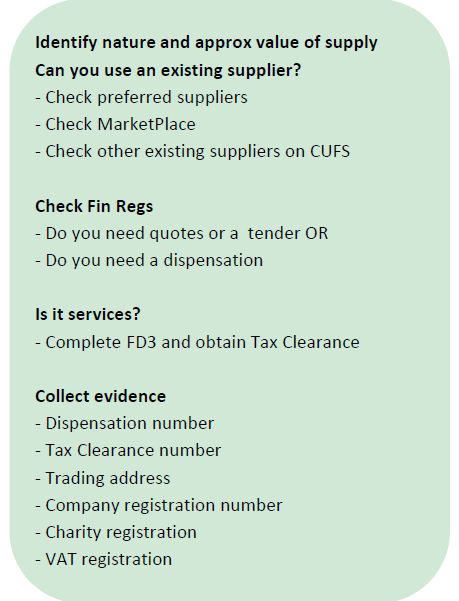 Modern Slavery Act statement signed (see the form below)Quotation addressed to: 
University of Cambridge, Faculty of Divinity, West Road, Cambridge, CB3 9BSOn headed paper with the supplier’s details:	Registered name, 	Address, 	Number, 	Charity number, 	VAT registration number, 	Contact details (www, email, phone number),	Service/goods description,	Price, 	VAT rateSigned service agreementInvoiceSchedule 1 - Competition ProceduresIf the contract’s total value equals or exceeds £5,000, obtain three quotations from various potential suppliers. If this is not possible, explain the circumstances in a dispensation from normal competition requirements using an online form, and when granted, forward the notification to the finance team.https://www.procurement.admin.cam.ac.uk/information/dispensationor download from website. Or download from the Procurement website.To obtain Tax Clearance Number for a service provider, fill the form:https://www.finance.admin.cam.ac.uk/fd3-employment-status-formObligatory elements to include on invoices from suppliers:Addressed to: 
University of Cambridge, Faculty of Divinity, West Road, Cambridge, CB3 9BSSupplier’s registered nameSupplier’s registered numberSupplier’s full addressSupplier’s VAT registration numberSupplier’s bank detailsInvoice unique numberInvoice datePurchase Order number (issued by Faculty of Music, to issue a PO firstly the supplier must be set up)Description of the service/goods providedNet costNumber of items/servicesTotal net amountVAT rateVAT amount for each rateGross amountSimple invoice template (or see below):	VAT CU’s VAT registration number is GB 823 8476 09.Purchasing goods from outside the EC - When buying goods from countries outside the EC VAT will not be charged by the supplier. However, both VAT and duty will be applied when the item comes through Customs at the port of entry, if applicable, and is usually charged via your import agent.Purchasing services from outside the UK - The overseas supplier should not charge VAT on its invoice. This is not as beneficial as it might seem because the University is required by law to charge itself VAT at the UK standard rate of 20% (if the services would have been subject to standard rate VAT if purchased in the UK).  This puts the University in the same position as if we had received the supply from a UK supplier rather than from one outside the UK.Provide the University's VAT number (GB 823 8476 09) to demonstrate you are a business customer or the supplier may charge you VAT at the rate applicable in their country.Invoice templateSupplier’s full nameSupplier’s addressEmailPhoneUniversity of CambridgeFaculty of Divinity West Road, Cambridge, CB3 9BSPO number:Invoice date: YYYY-MM-DDInvoice number: 1Service: [service description plus any extra costs – as per contract] Net Price: GBPVAT rate:Total to pay: GBPBank details:IBAN: BIC: BANKSort code & bank account number:Bank account name:Include the supplier’s bank details, full name, full address, contact details (email) and service details. Indicate any extra costs (travel/material) and then they can be included on the invoice together with the fee.